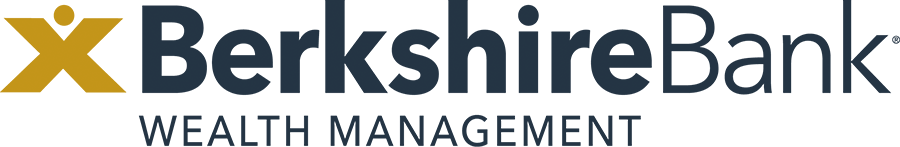 Ruth A. Shultz Scholarship FundConnecticut Residents Only – Must be Majoring in Education_________________________________________________________________________________________________First		   Middle	Last Name	Social Security Number              Telephone Number		Email AddressStreet				Apt.		City				State				Zip CodeCost of Room and Board		$  ___________________		Funds available (list sources) :Cost of Tuition			$  ___________________		___________________________________________________________Total Cost			$  ___________________		___________________________________________________________Amount Requesting		$  ___________________		___________________________________________________________Other Scholarships Applying For:				Financial Aid Packages Applying For:__________________________________________________		_____________________________________________________________________________________________________________		_____________________________________________________________________________________________________________		_____________________________________________________________________________________________________________		___________________________________________________________Scholarships Received Last Year (Source and Amount):__________________________________________________		_____________________________________________________________________________________________________________		___________________________________________________________I hereby certify that I am a resident of the STATE OF CONNECTICUT, that I know of no consideration which would bar me from participation in this Trust Scholarship Fund, that it is my purpose to attend the institution indicated above and to maintain to the best of my ability satisfactory standards of scholarship as long as I am a student. I understand that any scholarship which I may receive must be paid directly to the school of my choice as payment toward my tuition.					________________________________________					                         Signature of ApplicantConfidential Financial Information:Sources of income for year ended __________________, 20____,					Mother				Father				ApplicantSalary, Bonuses, Commissions		__________________		___________________		___________________Dividends, Interest			__________________		___________________		___________________Real Estate Income			__________________		___________________		___________________Other Income				__________________		___________________		___________________TOTAL:				__________________		___________________		___________________Please indicate the amount of tuition, room and board parents will be able to pay for the applicant $ ________________________________________Please list all additional dependents who are currently in school or colleges:Name							Age		School_________________________________________	        __________	              _________________________________________________________________________________________	        __________ 	_________________________________________________________________________________________	        __________	               _________________________________________________________________________________________	        __________ 	_________________________________________________________________________________________	        __________		_______________________________	____________Parent/Guardian Signature				         Date		Parent/Guardian Signature			DateDIRECTIONS:All students applying for this scholarship must submit a letter explaining career objectives and extracurricular activities. You may also include any information you feel might help the Scholarship Committee.COLLEGE: Students are requested to send a copy of their latest “official” transcript of grades to the Committee.A copy of your parents’ and your latest income tax return must be submitted.Please return applications and all exhibits to address on page 3 no later than May 1st.HIGH SCHOOL: Students are requested to have page 3 filled in by the proper school officials. A copy of your parents’ and your latest income tax return must be submitted.Please return applications and all exhibits to address on page 3 no later than May 1st.IF ANY OF THE ABOVE ITEMS  MISSING, YOUR APPLICATION WILL NOT BE CONSIDERED.Name of Applicant		_______________________________________________________________________Name of High School		_______________________________________________________________________Student Average			_______________________________________________________________________Rank Number/Out of                           _______________________________________________________________________Out of				_______________________________________________________________________ Score			________________________________________________________________________Approved by School Official	_______________________________________________________________________Title				_______________________________________________________________________Please Return to:Connecticut Education Association, Inc.21 Oak Street, Ste. 500Hartford, CT 06106